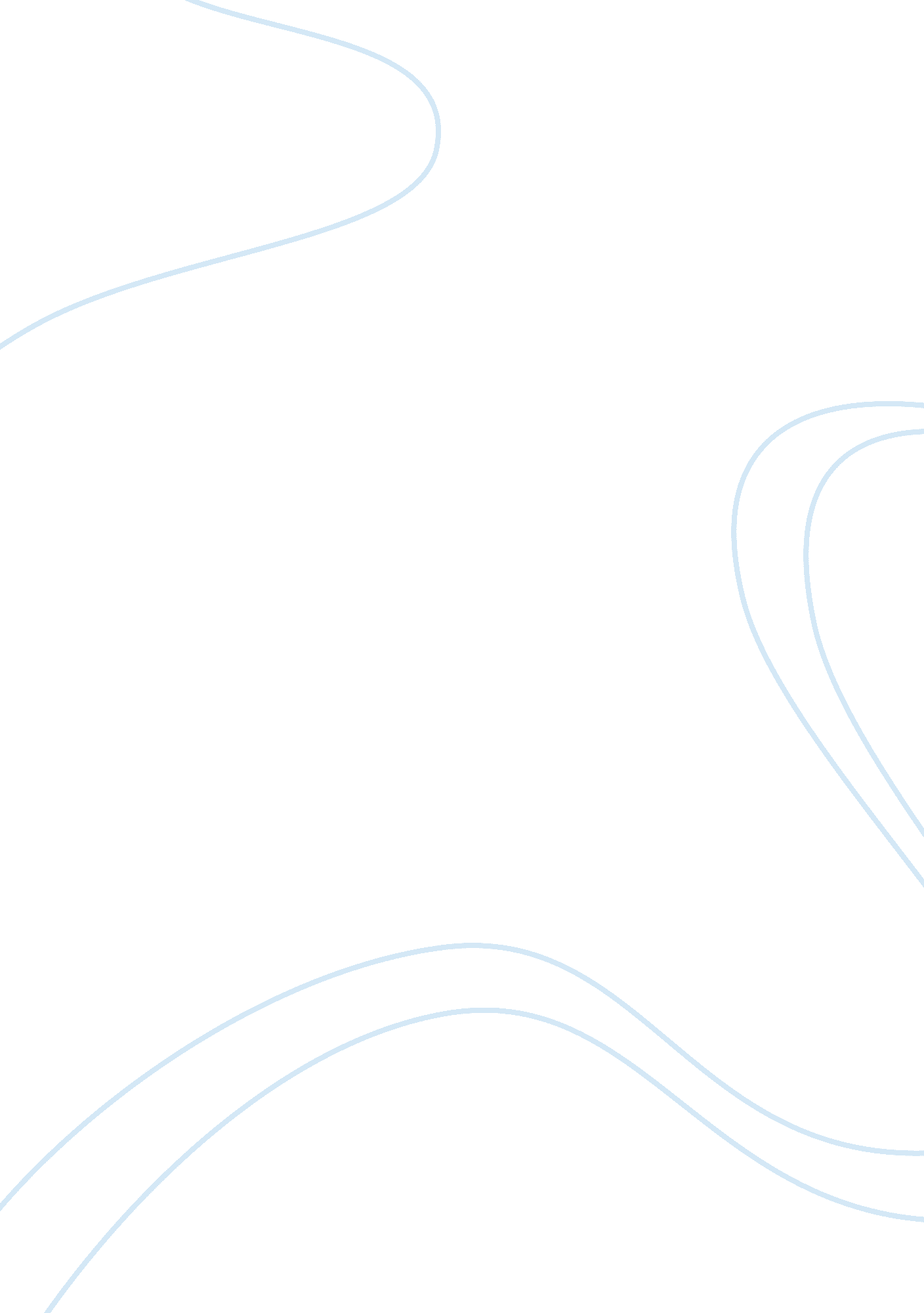 Ben franklinLinguistics, English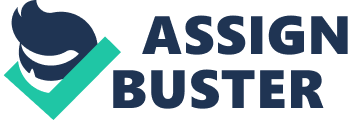 Ben Franklin While going through Benjamin Franklins letters, one can easily recognize that Franklin also had been part of the American Logical writing movement. A reader can establish that Franklin had a logical writing style because of his use of logic in his virtues, as well as the manner he carried them out. 
In " Remarks Concerning the Savages of North America," Franklin states, “ But you who are wise must know, that different Nations have different Conceptions of Things” and “ you will therefore not take it amiss if our Ideas of this kind of Education happen not to be the same with yours” (Lauter et al. 82). Franklin decided with these two sentences that he will respect other nation’s options but still the United States has its own conceptions to follow. Franklin also logically researched on a number of different thoughts on the diverse virtues, which he wanted to include locating the best description for his virtues list (Lauter et al. 82). 
" The Speech of Polly Baker," on the other hand, seems to be an optimistic and " amusing story". Nevertheless, Franklin presents a logical protest against a law, which punished females for out-of-wedlock sexual relations through whippings and imposing fines whereas the male of went without any penalty (Lauter et al. 94). Through the woman’s use of logical rhetorical questions to the judges, Franklin reveals the unfairness of the then U. S. justice system. Two examples include, “ God has been pleased to add his divine Skill and admirable Workmanship in the Formation of their Bodies, and crown’d it by furnishing them with rational and immortal Souls?” and “ You have already excluded me from all the Comforts of your Church Communion: Is not that sufficient” (Lauter et al. 895)? 
Work Cited 
Lauter, Paul, Yarborough, Richard, Alberti, John, Brady, Pat M and Justice, Daniel. The Heath Anthology of American Literature: Volume A. Stamford, CT: Cengage Learning, 2013. Print. 